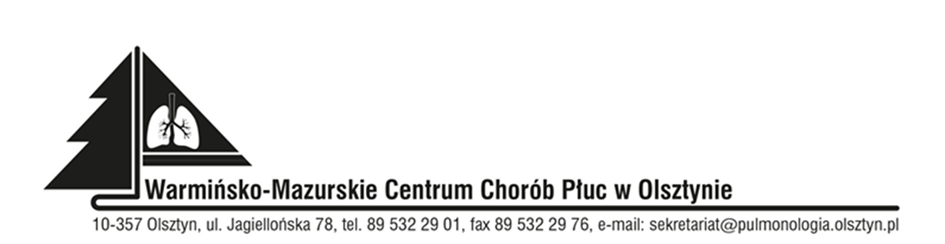 10-357 Olsztyn,  ul. Jagiellońska 78,  tel. 89 532 29 01/fax 89 532 29 76, e-mail: sekretariat@pulmonologia.olsztyn.plODPOWIEDZI NA ZAPYTANIADO SWZ Znak sprawy: SOZ.383.31.2022Data: 29.07.2022Dotyczy postępowania na: Przebudowę układu pomiarowego energii elektrycznejZgodnie  z art. 284 ust. 2  ustawy z dnia 11 wrześnie 2019 roku Prawo zamówień publicznych (Dz. U.                                     z 2021 roku. poz. 1129 ze zmianami), Zamawiający udziela odpowiedzi na następujące pytania do SWZ:Wykonawca 1
Pyt.1.: Dzień dobry, chciałbym złożyć zapytanie odnośnie referencji  jeśli chodzi o daty,czy może być data wykonania prac z maj-lipiec 2017 roku Odp.: Zamawiający wyraża zgodę na powyższe.Wioletta Śląska-Zyśk, Dyrektor
(podpis w oryginale)